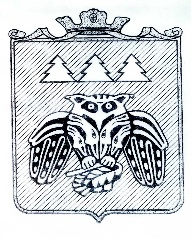 Коми Республикаын «Сыктывдін» муниципальнӧй районса администрациялӧн ШУÖМПОСТАНОВЛЕНИЕадминистрации муниципального района «Сыктывдинский» Республики Комиот 27 октября 2021 года                                                                                                   №10/1286В целях организации работы по формированию бюджета муниципального района «Сыктывдинский» Республики Коми, руководствуясь статьями 172, 184.2  Бюджетного кодекса Российской Федерации, решением Совета муниципального образования муниципального района «Сыктывдинский» от 26 сентября 2019 года № 42/9-2 «Об утверждении Положения о бюджетном процессе в муниципальном образовании муниципальном районе «Сыктывдинский», администрация муниципального района «Сыктывдинский» Республики Коми  ПОСТАНОВЛЯЕТ:1. Одобрить основные направления бюджетной и налоговой политики муниципального района «Сыктывдинский» Республики Коми на 2022 год и плановый период 2023 и 2024 годов (далее – Основные направления) согласно приложению.2. Руководителям структурных подразделений администрации муниципального  района «Сыктывдинский» Республики Коми при формировании проекта бюджета на 2022 год и плановый период 2023 и 2024 годов руководствоваться Основными направлениями. 3. Признать утратившим силу постановление  администрации муниципального образования муниципального района «Сыктывдинский» от 30 октября 2020 года №10/1416 «Об основных направлениях бюджетной и налоговой политики администрации муниципального образования муниципального района «Сыктывдинский» на 2021 год и плановый период 2022 и 2023 годов».Контроль за исполнением настоящего постановления оставляю за собой.Настоящее постановление вступает в силу со дня его подписания опубликования, за исключением пункта 3, который вступает в силу с 1 января 2022 года.Глава муниципального района «Сыктывдинский»-руководитель администрации                                                                               Л.Ю.ДоронинаПриложение к постановлению администрации муниципального района «Сыктывдинский»от 27 октября 2021 года №10/1286ОСНОВНЫЕ НАПРАВЛЕНИЯБЮДЖЕТНОЙ И НАЛОГОВОЙ ПОЛИТИКИ муниципального района «Сыктывдинский» Республики Коми на 2022 год и плановый период 2023 и 2024 годовОсновные итоги бюджетной и налоговой политики муниципального района «Сыктывдинский» Республики Коми за 2020 год и первое полугодие 2021 годаОсновными итогами реализации бюджетной политики являются:Обеспечение сбалансированности и устойчивости бюджета:Расходная часть бюджета 2020 года к уточненному плану выполнена на 95,3%, на уровне 2019 года. При годовом плане 1 633 117,2 тыс.руб. израсходовано 1 555 691,8 тыс. рублей. Бюджет по расходам за 1 полугодие 2021 года исполнен на 49,5%, при годовом плане 1505 762,8тыс.руб. израсходовано 747 619,8 тыс.руб., что выше уровня прошлогоднего периода на 8,2%Формирование бюджета с применением программно-целевого принципа:Муниципальный бюджет разрабатывается и утверждается по программно-целевому принципу. Удельный вес расходов бюджета муниципального района «Сыктывдинский» Республики Коми, предусмотренных в рамках реализации 9 муниципальных программ в 2020 году составил 85,3%  от общего объема расходов, освоение программ составило 96,0%  или 1197 664,7тыс. руб. За 1 полугодие 2020 г. по 9 муниципальным программам освоено 612 577,5тыс.руб., что составляет 42,1 % от плановых назначений.Направление расходов бюджета в приоритетном порядке на обеспечение и развитие социально-культурной сферы:Сохранилась социальная направленность структуры расходов бюджета муниципального района. Расходы 2020 года на социальную сферу составили 1162 936,6 тыс.руб. или 74,8% от общей суммы расходов бюджета, снизились на 5%.Установленные законодательством меры социальной поддержки населения реализованы своевременно и в полном объеме с одновременным повышением адресности социальной помощи.4. Проведение мероприятий, направленных на увеличение поступлений налоговых и неналоговых доходов, в том числе реализация мероприятий по выявлению бесхозного имущества на территории муниципального района «Сыктывдинский» Республики Коми.5. Участие в реализации национальных проектов, определенных Указом Президента Российской Федерации от 07.05.2018 N 204 «О национальных целях и стратегических задачах развития Российской Федерации на период до 2024 года», исполнение за 2020 год составило 83,2% при планируемом объеме расходов 162 154.8 тыс.руб..6. Обеспечение реализации «Майских» указов Президента Российской Федерации в части повышения уровня заработной платы отдельных категорий работников отраслей социальной сферы, а также реализация принятых на федеральном уровне решений по увеличению размера МРОТ:Обязательства перед работниками бюджетной сферы выполнены в полном объеме. «Майские» Указы Президента по достижению целевых показателей по заработной плате работников социальной сферы за 2020г. исполнены на 100%.7. Формирование муниципальных заданий на оказание муниципальных услуг (выполнение работ) на основании общероссийских базовых (отраслевых) перечней (классификаторов) государственных и муниципальных услуг, оказываемых физическим лицам, и регионального перечня государственных (муниципальных) услуг и работ, не включенных в общероссийские перечни;8. Ежегодное проведение оценки эффективности муниципальных программ муниципального района «Сыктывдинский» Республики Коми, предусматривающей комплексный подход к оценке программ с учетом качества их формирования и эффективности реализации:Ежегодно на заседании Совета муниципального района Республики Коми рассматривается сводный годовой доклад о ходе реализации и оценке эффективности муниципальных программ муниципального района «Сыктывдинский» Республики Коми.9.   Недопущение кредиторской задолженности по заработной плате и социальным выплатам.10. Обеспечение полного и своевременного исполнения долговых обязательств муниципального района «Сыктывдинский» Республики Коми при безусловном соблюдении ограничений бюджетного законодательства Российской Федерации, использование механизмов снижения расходов на обслуживание муниципального долга:По состоянию на 01.07.2021 года обязательства по бюджетному кредиту составили 2 936,0тыс. руб. Возврат реструктурированной задолженности будет осуществлён в период с 2022 по 2025 годы с начислением 0,1 процента годовых за рассрочку в соответствии с Дополнительным соглашением №1 от 21 января 2019 года.11.  Повышение эффективности управления муниципальным имуществом.12.  Индивидуальная работа с должниками в рамках межведомственной комиссии по ликвидации задолженности по выплате заработной платы и уплаты страховых взносов на обязательное пенсионное страхование и контролю за исполнением трудового и налогового законодательства.13.  Проведение работы по вопросу снижения неформальной занятости, легализации «серой» заработной платы.14. Повышение открытости бюджетного процесса и информированности заинтересованных жителей муниципального района о состоянии финансово-бюджетной сферы района путем проведения публичных слушаний, заседаний общественного Совета муниципального района «Сыктывдинский» Республики Коми по формированию и исполнению бюджета с дальнейшим освещением мероприятий в информационно-телекоммуникационной сети «Интернет» и размещением информации о бюджете в социальных сетях.15.  Обеспечение широкого вовлечения граждан в процедуры обсуждения и принятия конкретных решений, общественного контроля их эффективности и результативности.16. Обеспечение своевременной актуализации муниципальных правовых актов, регулирующих бюджетные правоотношения, в целях обеспечения их соответствия изменениям федерального и регионального законодательства.17. Основной задачей бюджетной политики муниципального района 2020 года было сохранение сбалансированности и эффективности использования бюджетных средств. Основным итогом деятельности в 2020 году стало получение профицита бюджета муниципального района «Сыктывдинский» Республики Коми в размере 10 751,7 тыс.руб. при планируемом дефиците в 15 000,0 тыс.руб. (в 2019 году – профицит 9 927,7 тыс. руб.).Достигнуто уменьшение просроченной кредиторской задолженности относительно 1 января 2020 и 1 января 2019 годов.Основными итогами реализации налоговой политики являются:Проведение взвешенной политики в области предоставления дополнительных льгот по местным налогам.Расширение налоговой базы путем вовлечения в налогообложение незарегистрированных земельных участков и имущественных объектов (легализация объектов налогообложения).Проведение работы по обновлению муниципальных правовых актов по вопросам инвестиционной деятельности.Рассмотрение вопросов совершенствования налогообложения субъектов малого и среднего предпринимательства.В целях сохранения стабильности социально-экономической ситуации в Республике Коми в условиях ухудшения ситуации в связи с распространением новой коронавирусной инфекции Правительством Республики Коми в 2020 году введен ряд дополнительных мер, направленных на государственную поддержку субъектов малого и среднего предпринимательства, осуществляющих деятельность на территории Республики Коми, в том числе с целью снижения налоговой нагрузки на бизнес в Республике Коми. Одной из мер явилось снижение на период 2020–2022 гг. в два раза налоговых ставок для организаций и индивидуальных предпринимателей, применяющих упрощенную систему налогообложения, с 6 до 3 процентов, если объектом налогообложения являются доходы, и с 15 до 7,5 процента, если объектом налогообложения являются доходы, уменьшенные на величину расходов, в соответствии с законом Республики Коми от 08.05.2020 № 12-РЗ «О некоторых вопросах, связанных с применением упрощенной системы налогообложения на территории Республики Коми, и о внесении в связи с этим изменений в отдельные законодательные акты Республики Коми».Кроме того, по УСН действовали меры поддержки малого и среднего предпринимательства, принятые Правительством Российской Федерации, в виде продления сроков уплаты УСН, освобождения от уплаты авансовых платежей по УСН отдельным категориям налогоплательщиков, занятых в отраслях российской экономики, в наибольшей степени пострадавших в условиях ухудшения ситуации в результате распространения новой коронавирусной инфекции.Вышеуказанные меры поддержки малого и среднего предпринимательства привели к значительному снижению уровня поступлений УСН в 2020 году и сохраняют свое влияние на текущий финансовый год и на плановый период.Согласно изменениям, внесенным в Налоговый кодекс Российской Федерации, с 1 января 2021 года отменено применение системы налогообложения в виде единого налога на вмененный доход для отдельных видов деятельности. Соответственно, часть плательщиков ЕНВД перешла на уплату УСН. Реализация Перечня мероприятий по содействию развитию конкуренции в муниципальном районе «Сыктывдинский» Республики Коми.Доля налоговых и неналоговых доходов в общей сумме доходов бюджета муниципального района «Сыктывдинский» Республики Коми в 2020 году составила 32,9% (в 2019 году – 37,7%), что свидетельствует о высокой зависимости местного бюджета от других бюджетов бюджетной системы Российской Федерации.Объем налоговых и неналоговых доходов, поступивших в бюджет муниципального района «Сыктывдинский» Республики Коми в 2020 году, составил 368 837,0 тыс. руб., что на 69 997,1 тыс.руб. или на 16,0 % меньше, чем в 2019 году.Следует отметить, что в 2021 году ситуация с поступлением налоговых и неналоговых доходов в бюджет муниципального района «Сыктывдинский» Республики Коми стабилизировалась относительно прошлогоднего значительного падения уровня поступлений доходов. По итогам 1 полугодия 2021 года налоговые доходы поступили в объеме 171 666,0 тыс. руб., что на 13 207,3 тыс. руб. или на 8,3 % больше, чем за аналогичный период прошлого года. В сопоставимых значениях по НДФЛ - рост составил 8 423,2 тыс. руб. или 7,0%, что связано с увеличением минимального размера оплаты труда (с 01.01.2020 года-12,1 тыс. рублей, с 01.01.2021 – 12,8 тыс. рублей.Основной причиной снижения налоговых доходов в 2020 году является:-снижение ставок для организаций и индивидуальных предпринимателей по упрощенной системе налогообложения: по объекту налогообложения «Доходы» с 6% до 3%, по объекту налогообложения «Доходы минус расходы» с 15% до 7,5% (Закон от 08.05.2020 N 12-РЗ «О некоторых вопросах, связанных с применением упрощенной системы налогообложения на территории Республики Коми»),- реализация проекта «Прямые выплаты», что обусловлено перечислением с 01.01.2020 года НДФЛ с пособий временной нетрудоспособности региональным отделением ФСС по ОКТМО 87701000 (МО ГО «Сыктывкар»).- изменение перераспределения дополнительного норматива по НДФЛ и передачей его на уровень бюджета Республики Коми с уровня муниципального района в размере 15,6%   или 64,4 млн. руб.В целом, реализуя мероприятия бюджетной и налоговой политики в 2020 году, получилось обеспечить сбалансированность и устойчивость бюджетной системы муниципального района «Сыктывдинский» Республики Коми при безусловном исполнении всех принятых бюджетных обязательств и поставленных задач. В свою очередь, в первом полугодии 2021 года в условиях пандемии коронавируса, при концентрации внимания на текущую экономическую ситуацию и необходимость реализации первоочередных задач, удалось сохранить преемственность реализуемых ранее мер, направленных на повышение эффективности использования доходного потенциала для исполнения принятых социальных обязательств, финансового обеспечения реализации приоритетных направлений.II. Основные направления бюджетной и налоговой политики муниципального района «Сыктывдинский» Республики Коми на 2022 год и плановый период 2023 и 2024 годовОсновные направления бюджетной и налоговой политики муниципального района «Сыктывдинский» Республики Коми на 2022 год и плановый период 2023 и 2024 годов сохраняют преемственность задач в отношении определенных ранее приоритетов, скорректированы с учетом текущей экономической ситуации и необходимостью реализации первоочередных задач.Целью основных направлений бюджетной и налоговой политики является определение условий, принимаемых для составления проекта муниципального района «Сыктывдинский» Республики Коми на 2022 год и плановый период 2023 и 2024 годов, подходов к его формированию, основных характеристик и прогнозируемых параметров местного бюджета.Достижение цели будет осуществляться за счет решения следующих задач: проведение мероприятий, направленных на увеличение поступлений налоговых и неналоговых доходов в бюджет муниципального района «Сыктывдинский» Республики Коми;приоритизации расходов бюджета, обеспечение эффективного и рационального использования средств;сдерживания роста расходов бюджета, не обеспеченного увеличением доходов и (или) оптимизацией расходов;обеспечение реализации майских указов Президента Российской Федерации в части повышения уровня заработной платы отдельных категорий работников отраслей социальной сферы, а также реализация принятых на федеральном уровне решений по увеличению размера МРОТ;соблюдение нормативов формирования расходов на оплату труда депутатов, выборных должностных лиц местного самоуправления, осуществляющих свои полномочия на постоянной основе, и муниципальных служащих, замещающих должности муниципальной службы в городских округах (муниципальных районах) в Республике Коми;улучшения делового климата, формирования благоприятных условий для развития бизнеса, привлечения инвестиций;обеспечения открытости и прозрачности бюджетного процесса, деятельности органов местного самоуправления.Бюджетная и налоговая политика муниципального района будет осуществляться путем исполнения мероприятий:формирование бюджетных параметров исходя из необходимости безусловного исполнения действующих расходных обязательств;принятие новых расходных обязательств только при условии наличия ресурсов для их гарантированного исполнения в целях снижения риска неисполнения (либо исполнения в неполном объеме) обязательств;реализация системы управления бюджетными расходами, увязанной с формированием муниципальных программ с учетом интеграции в них региональных проектов, направленных на достижение соответствующих результатов федеральных проектов в рамках решения задач национальных проектов;принятие участия в государственных проектах и конкурсах в целях получения дополнительных средств;соотнесение фактических расходов и нормативных затрат на оказание муниципальных услуг, оказываемых муниципальными учреждениями;оптимизация системы закупок товаров, работ, услуг для муниципальных нужд;обеспечение функционирования системы внутреннего муниципального финансового контроля по реализации уточненного перечня полномочий в условиях перехода на осуществление контроля в соответствии с федеральными стандартами, утвержденными нормативными правовыми актами Правительства Российской Федерации;повышение ответственности муниципальных учреждений за невыполнение муниципальных заданий, в том числе установление требований об обязательном возврате средств субсидий в бюджет муниципального района в случае не достижения (превышения допустимого (возможного) отклонения) объемных показателей, установленных в муниципальном задании;недопущение образования просроченной кредиторской задолженности по заработной плате и социальным выплатам;более широкое вовлечение граждан в процедуру обсуждения и принятия конкретных бюджетных решений;проведение мероприятий по повышению эффективности управления муниципальной собственностью, в том числе за счет повышения качества претензионно-исковой работы с неплательщиками.Об основных направлениях бюджетной и налоговой политики муниципального района «Сыктывдинский» Республики Коми на 2022 год и плановый период 2023 и 2024 годов